Об утверждении Порядка организации и проведения схода граждан в населенных пунктах Пермского муниципального округа Пермского края 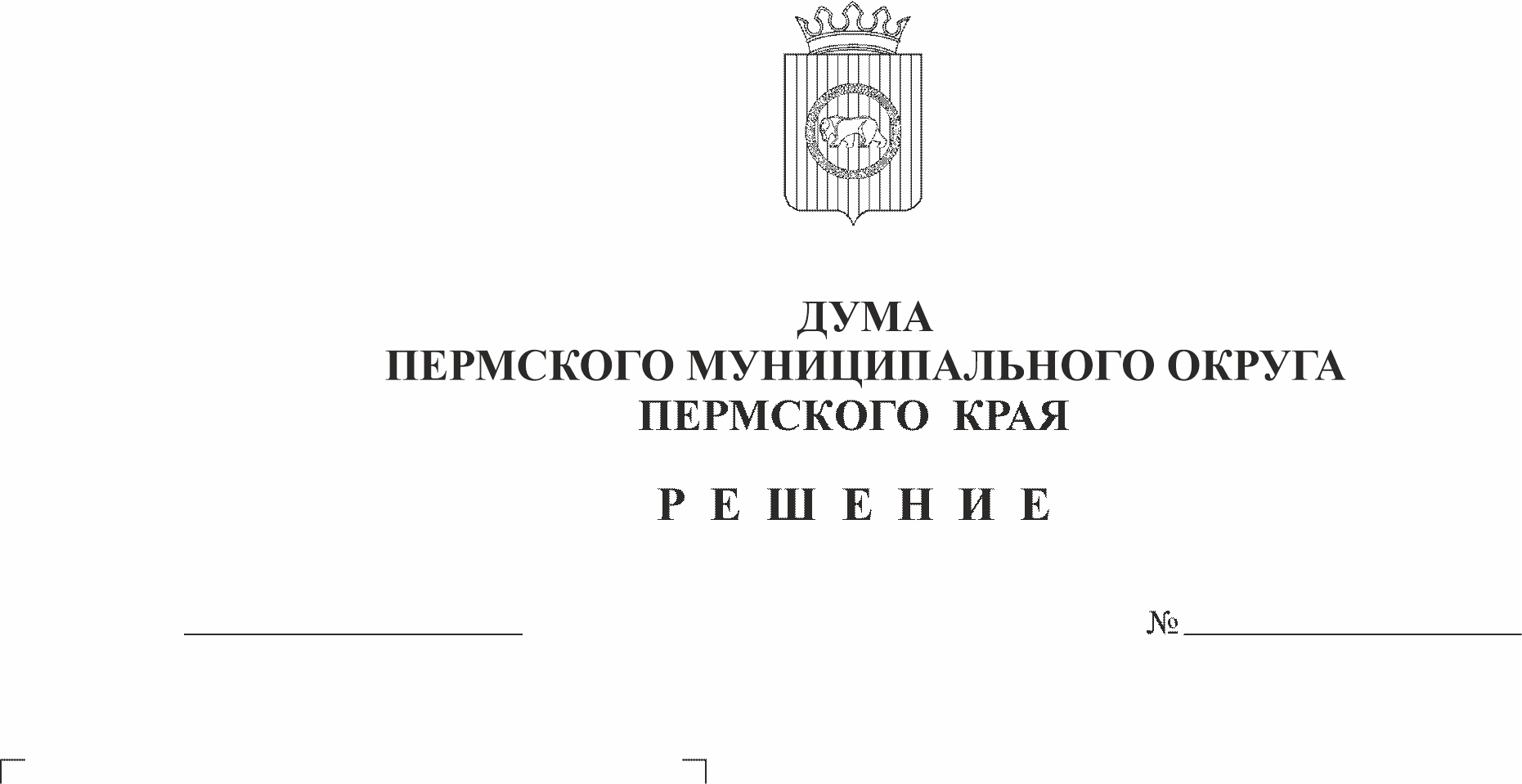 В соответствии со статьей 25.1 Федерального закона от 06 октября 2003 г. № 131-ФЗ «Об общих принципах организации местного самоуправления в Российской Федерации», Законом Пермского края от 29 апреля 2022 г. № 75-ПК «Об образовании нового муниципального образования Пермский муниципальный округ Пермского края», статьей 25 Устава Пермского муниципального округа Пермского краяДума Пермского муниципального округа Пермского края РЕШАЕТ:1. Утвердить прилагаемый Порядок организации и проведения схода граждан в населенных пунктах Пермского муниципального округа Пермского края. 2. Признать утратившими силу:2.1. решение Совета депутатов Двуреченского сельского поселения Пермского муниципального района Пермского края от 25 февраля 2020 г. № 95 «Об утверждении Положения о порядке организации и проведения схода граждан в населенных пунктах Двуреченского сельского поселения»;2.2. решение Совета депутатов Двуреченского сельского поселения Пермского муниципального района Пермского края от 29 апреля 2020 г. № 102 «О внесении изменений в решение от 25.02.2020 № 95 «Об утверждении Положения о порядке организации и проведения схода граждан в населенных пунктах Двуреченского сельского поселения»;2.3. решение Совета депутатов Култаевского сельского поселения Пермского муниципального района Пермского края от 14 декабря 2018 г. № 21 «Об утверждении Положения «О сходе граждан, в населенном пункте, входящем в состав Култаевского сельского поселения Пермского муниципального района по вопросу введения и использования средств самообложения граждан на территории данного населенного пункта»;2.4. решение Совета депутатов Пальниковского сельского поселения Пермского муниципального района Пермского края от 19 декабря 2019 г. № 39 «Об утверждении Положения «О сходе граждан, в населенном пункте, входящем в состав Пальниковского сельского поселения Пермского муниципального района по вопросу введения и использования средств самообложения граждан на территории данного населенного пункта»;2.5. решение Совета депутатов Сылвенского сельского поселения Пермского муниципального района Пермского края от 30 апреля 2022 г. № 22 «Об утверждении положения о Порядке организации и проведения схода граждан в населенных пунктах Сылвенскоего сельского поселения».3. Опубликовать (обнародовать) настоящее решение в бюллетене муниципального образования «Пермский муниципальный округ» и разместить на официальном сайте Пермского муниципального округа в информационно-телекоммуникационной сети Интернет (www.permraion.ru).4. Настоящее решение вступает в силу со дня его официального опубликования (обнародования).5. Контроль исполнения настоящего решения возложить на комитет Думы Пермского муниципального округа по местному самоуправлению и социальной политике. Председатель ДумыПермского муниципального округа	Д.В. ГордиенкоГлава муниципального округа –глава администрации Пермскогомуниципального округа	В.Ю. ЦветовУТВЕРЖДЕНрешением ДумыПермского муниципального округаот 26.01.2023 № 104 ПОРЯДОК организации и проведения схода граждан в населенных пунктах Пермского муниципального округа Пермского края1. Общие положения1.1. Порядок организации и проведения схода граждан в населенных пунктах Пермского муниципального округа Пермского края (далее – Порядок) разработан в соответствии со статьей 25.1 Федерального закона от 06 октября 2003 г. № 131-ФЗ «Об общих принципах организации местного самоуправления в Российской Федерации», статьей 12 Устава Пермского муниципального округа Пермского края и определяет процедуру организации и проведения схода граждан в населенных пунктах Пермского муниципального округа Пермского края.1.2. Сход граждан – форма непосредственного осуществления населением местного самоуправления.1.3. Сход граждан может проводиться:1.3.1. в населенном пункте, входящем в состав Пермского муниципального округа Пермского края, по вопросу введения и использования средств самообложения граждан на территории данного населенного пункта;1.3.2. в соответствии с Законом Пермского края от 30 июня 2021 г. № 671-ПК «Об установлении критериев определения границ части территории населенного пункта Пермского края, на которой может проводиться сход граждан по вопросу введения и использования средств самообложения граждан» (далее – Закон Пермского края от 30 июня 2021 г. № 671-ПК) на части территории населенного пункта, входящего в состав Пермского муниципального округа Пермского края, по вопросу введения и использования средств самообложения граждан на данной части территории населенного пункта;1.3.3. в сельском населенном пункте, входящем в состав Пермского муниципального округа Пермского края, по вопросу выдвижения кандидатуры старосты сельского населенного пункта, а также по вопросу досрочного прекращения полномочий старосты сельского населенного пункта;1.3.4. в сельском населенном пункте, входящем в состав Пермского муниципального округа Пермского края в целях выдвижения кандидатур в состав конкурсной комиссии при проведении конкурса на замещение должности муниципальной службы в случаях, предусмотренных законодательством Российской Федерации о муниципальной службе.1.4. Организационно-техническое обеспечение схода граждан осуществляется администрацией Пермского муниципального округа Пермского края.2. Право граждан на участие в сходе граждан2.1. Граждане Российской Федерации имеют равные права на участие в сходе граждан независимо от пола, расы, национальности, языка, происхождения, имущественного и должностного положения, отношения к религии, убеждений, принадлежности к общественным объединениям.2.2. В сходе граждан имеют право участвовать жители населенного пункта,  достигшие возраста 18 лет, обладающие активным избирательным правом и зарегистрированные по месту жительства в населенном пункте, в котором проводится сход граждан (далее – участники схода граждан).2.3. Участие в сходе граждан является свободным и добровольным. Никто не вправе оказывать принудительное воздействие на участие или неучастие граждан в сходе граждан, а также на их свободное волеизъявление.3. Правомочность схода граждан3.1. Сход граждан правомочен при участии в нем более половины обладающих избирательным правом жителей населенного пункта (либо части его территории).Решение схода граждан считается принятым, если за него проголосовало более половины участников схода граждан.3.2. Граждане участвуют в сходе граждан лично на равных основаниях, каждый гражданин имеет один голос.4. Инициатива проведения и созыв схода граждан4.1. Инициатива проведения схода граждан принадлежит:4.1.1. главе муниципального округа – главе администрации Пермского муниципального округа Пермского края (далее – глава муниципального округа);4.1.3. инициативной группе жителей соответствующего населенного пункта (либо части территории населенного пункта), обладающих избирательным правом, численностью не менее 10 человек (далее – инициативная группа жителей, группа жителей).4.2. Сход граждан в населенном пункте, входящем в состав Пермского муниципального округа Пермского края, по вопросу введения и использования средств самообложения граждан на территории населенного пункта может созываться главой муниципального округа самостоятельно либо по инициативе группы жителей данного населенного пункта.4.3. Сход граждан в соответствии с Законом Пермского края от 30 июня 2021 г. № 671-ПК на части территории населенного пункта, входящего в состав Пермского муниципального округа, по вопросу введения и использования средств самообложения граждан на части территории населенного пункта может созываться Думой Пермского муниципального округа Пермского края (далее – Дума) по инициативе группы жителей соответствующей части территории данного населенного пункта численностью не менее 10 человек.4.4. Сход граждан в сельском населенном пункте, входящем в состав Пермского муниципального округа Пермского края, по вопросу выдвижения кандидатуры старосты сельского населенного пункта, а также по вопросу досрочного прекращения полномочий старосты сельского населенного пункта, входящего в состав Пермского муниципального округа Пермского края, может созываться главой муниципального округа самостоятельно либо по инициативе группы жителей данного населенного пункта.4.5. Сход граждан в сельском населенном пункте в целях выдвижения кандидатур в состав конкурсной комиссии при проведении конкурса на замещение должности муниципальной службы в случаях, предусмотренных законодательством Российской Федерации о муниципальной службе, может созываться главой муниципального округа самостоятельно либо по инициативе группы жителей данного населенного пункта.4.6. Инициатива группы жителей о созыве схода граждан по вопросу введения и использования средств самообложения граждан на всей территории населенного пункта, входящего состав Пермского муниципального округа Пермского края, направляется в адрес главы муниципального округа.4.7. Инициатива группы жителей о созыве схода граждан по вопросу введения и использования средств самообложения граждан на части территории населенного пункта, входящего состав Пермского муниципального округа Пермского края, направляется в адрес Думы.Границы части территории, на которой может проводиться сход граждан по вопросам самообложения и использования средств самообложения граждан, определяется решением Думы, с учетом критериев, установленных Законом Пермского края от 30 июня 2021 г. № 671-ПК.4.8. Инициатива о проведении схода граждан по инициативе группы граждан оформляется в виде подписных листов по форме согласно приложению 1 к настоящему Порядку (далее – подписные листы), в которых указывается:4.8.1. вопрос, выносимый на сход граждан;4.8.2. предлагаемые сроки проведения схода граждан;4.8.3. фамилия, имя, отчество, дата рождения, серия и номер паспорта или заменяющего его документа каждого гражданина, поддерживающего инициативу о проведении схода граждан, адрес места жительства (регистрации) гражданина, его подпись и дата проставления подписи, также прикладывается согласие на обработку персональных данных.4.9. Подписные листы заверяются лицом, осуществляющим сбор подписей, с указанием даты, фамилии, имени, отчества, даты рождения, серии и номера паспорта или заменяющего его документа, адреса места жительства (регистрации) (далее – представитель инициативной группы).5. Порядок принятия решения о проведении схода граждан5.1. Инициатива группы жителей о созыве схода граждан подлежит рассмотрению в течение 30 дней со дня поступления инициативы о проведении схода граждан и подписных листов.5.2. Решение об отклонении инициативы группы граждан о проведении схода граждан принимается в случаях:5.2.1. непредставления подписных листов;5.2.2. неисполнения требований, указанных в пунктах 4.8, 4.9 настоящего Порядка, к оформлению подписных листов;5.2.3. если вопрос, выносимый на сход граждан, находится за пределами полномочий схода граждан.5.3. Решение об отклонении инициативы проведения схода граждан направляется в адрес представителя инициативной группы в течение 5 рабочих дней с момента его принятия.5.4. Решение о проведении схода граждан в случаях, установленных в пунктах 4.2, 4.4, 4.5 настоящего Порядка, оформляется постановлением главы муниципального округа.5.5. Решение о проведении схода граждан в случае, установленном в пункте 4.3 настоящего Порядка, принимается Думой.5.6. В решении о проведении схода указывается населенный пункт, на территории которого проводится сход граждан, дата, время, место проведения схода граждан, вопрос, выносимый на сход граждан, минимальная численность жителей сельского населенного пункта, участвующих в сходе граждан, а также утверждается председатель, секретарь и состав рабочей группы, ответственной за подготовку и проведение схода граждан.В состав рабочей группы входят специалисты администрации Пермского муниципального округа Пермского края, территориальных управлений администрации Пермского муниципального округа Пермского края, депутаты Думы, иные лица. В случае если инициатором проведения схода граждан является инициативная группа, в состав рабочей группы входят представители соответствующей инициативной группы.5.7. В случае если в населенном пункте отсутствует возможность одновременного совместного присутствия более половины обладающих избирательным правом жителей данного населенного пункта, сход граждан проводится поэтапно в срок, не превышающий одного месяца со дня принятия решения о проведении схода граждан. При этом лица, ранее принявшие участие в сходе граждан, на последующих этапах участия в голосовании не принимают.5.8. Решение о проведении схода граждан подлежит официальному опубликованию (обнародованию) в порядке, предусмотренном Уставом Пермского муниципального округа Пермского края.6. Порядок подготовки схода граждан6.1. Рабочая группа, ответственная за подготовку и проведение схода граждан (далее – рабочая группа):6.1.1. формирует список участников схода граждан на основании данных регистрации (учета) избирателей, проживающих на территории населенного пункта (либо части его территории), по форме согласно приложению 2 к настоящему Порядку;6.1.2. при необходимости готовит информационные материалы к сходу граждан;6.1.3. оповещает население о проведении схода граждан путем размещения объявления на официальном сайте Пермского муниципального округа в информационно-телекоммуникационной сети Интернет (www.permraion.ru), а также любыми возможными способами (подомовой обход, размещение объявления о проведении схода в социальных сетях,  общедоступных местах (административные здания, библиотеки, магазины);6.1.4. организует работу по предоставлению помещения для проведения схода граждан, а в случае невозможности предоставления помещения организует проведение схода граждан на открытой местности.6.2. Оповещение населения о времени, месте проведения схода граждан и повестке схода граждан производится не позднее чем за 5 рабочих дней до дня проведения схода граждан.6.3. Изменения в список участников схода граждан могут вноситься рабочей группой на основании документов, удостоверяющих личность гражданина.6.4. Обработка персональных данных участников схода граждан осуществляется с учетом требований, установленных Федеральным законом от 27 июля 2006 г. № 152-ФЗ «О персональных данных».7. Порядок проведения схода граждан7.1. Прибывшие граждане регистрируются и допускаются к участию в сходе граждан (отметка в списке участников схода граждан), если они внесены в список участников схода граждан.7.2. Организация проведения схода граждан в населенном пункте осуществляется рабочей группой.7.3. В функции рабочей группы входит:7.3.1. регистрация участников схода граждан в соответствии со списком участников схода граждан по форме согласно приложению 2 к настоящему Порядку;7.3.2. определение кворума схода граждан;7.3.3. дача разъяснений по вопросам повестки, процедуры голосования;7.3.4. подсчет голосов и подведение итогов голосования.7.4. Председатель рабочей группы:7.4.1. открывает сход граждан;7.4.2. оглашает результаты регистрации участников схода граждан;7.4.3. доводит информацию о наличии кворума или отсутствии кворума.7.5. В случае отсутствия кворума рабочая группа оформляет протокол, в котором указываются:7.5.1. дата и место проведения схода граждан;7.5.2. общее число жителей населенного пункта (либо части его территории), имеющих право принимать участие в сходе граждан;7.5.3. количество зарегистрированных участников схода граждан;7.5.4. информация об отсутствии кворума и признании схода граждан несостоявшимся.Протокол об отсутствии кворума и признании схода граждан несостоявшимся подписывается председателем и секретарем рабочей группы в течение 5 рабочих дней со дня его составления. К протоколу прикладывается список участников несостоявшегося схода граждан.7.6. На сходе граждан председательствует глава муниципального округа или иное лицо, избираемое сходом граждан.7.7. Председательствующий проводит сход граждан, поддерживает порядок, координирует работу схода граждан, предоставляет слово для выступления по обсуждаемым вопросам.7.8. Секретарь ведет протокол схода граждан по форме согласно приложению 3 к настоящему Порядку, обеспечивает достоверность отраженных в нем сведений.В протоколе схода граждан указываются: дата и место проведения схода граждан; общее число жителей населенного пункта (либо части его территории), имеющих право принимать участие в сходе граждан в соответствии с пунктом 2.2 настоящего Порядка; количество зарегистрированных участников схода граждан; фамилия, имя, отчество председательствующего на сходе, секретаря схода; повестка схода граждан; краткое содержание выступлений; результаты голосования и принятые решения.7.9. Протокол подписывается председательствующим на сходе граждан и секретарем схода граждан в течение 5 рабочих дней со дня его составления. К протоколу прикладывается список участников схода граждан.8. Решения схода граждан8.1. Решение схода граждан принимается открытым голосованием, путем поднятия руки участников схода граждан, оформляется по форме согласно приложению 4 к настоящему Порядку.8.2. Решение схода граждан считается принятым, если за него проголосовало более половины участников схода граждан.8.3. Решение схода граждан направляется в администрацию Пермского муниципального округа Пермского края для официального опубликования (обнародования) одновременно с протоколом схода граждан и списком участников схода граждан, по форме согласно приложению 2 к настоящему Порядку.8.4. Решение схода граждан подлежит официальному опубликованию (обнародованию) в порядке, установленном Уставом Пермского муниципального округа Пермского края, а также размещению на официальном сайте Пермского муниципального округа в информационно-телекоммуникационной сети Интернет (www.permraion.ru) в течение 10 календарных дней со дня поступления в администрацию Пермского муниципального округа Пермского края решения схода и документов, предусмотренных пунктом 8.3 настоящего Порядка.Приложение 1к Порядку проведения схода гражданв населенных пунктахПермского муниципального округаПермского краяПриложение 2к Порядку проведения схода гражданв населенных пунктахПермского муниципального округаПермского края«___» __________ 20___ года                                          _____________________                                                                                                   (место проведения)Приложение 3к Порядку проведения схода гражданв населенных пунктахПермского муниципального округаПермского краяПриложение 4к Порядку проведения схода гражданв населенных пунктахПермского муниципального округаПермского краяПОДПИСНОЙ ЛИСТМы, нижеподписавшиеся, выдвигаем инициативу проведения схода граждан в __________________________________________________________________(наименование населенного пункта (либо части его территории)Пермского  муниципального округа Пермского края  по вопросу: __________________________________________________________________________________________________________________________________________________________Предполагаемые сроки проведения схода граждан: с ___________ по ___________ 20__ г.N п/пФамилия, имя, отчествоДата рожденияАдрес места регистрацииСерия, номер паспорта или заменяющего его документаПодписьДатаПодписной лист удостоверяю: _____________________________________________________________________________________________________________(фамилия, имя, отчество лица, осуществляющего сбор подписей, дата рождения)_____________________________________________________________________(место жительства (регистрации), серия и номер паспорта или заменяющего его документа лица, собиравшего подписи)________________________(подпись и дата)СПИСОКучастников схода граждан _____________________________________________                                                                           (наименование населенного пункта (либо части его территории)Пермского  муниципального округа Пермского края№ п/пФамилия, имя, отчествоДата рожденияАдрес места регистрацииПодписьПредседательствующий на сходе граждан (председатель рабочей группы в случае отсутствия кворума и признании схода граждан несостоявшимся)_______________(подпись)_______________________(расшифровка подписи)Секретарь схода граждан(секретарь рабочей группы в случае отсутствия кворума и признании схода граждан несостоявшимся) _______________(подпись)_______________________(расшифровка подписи)ПРОТОКОЛ схода граждан ______________________________________________(наименование населенного пункта (либо части его территории)           Пермского  муниципального округа Пермского краяПРОТОКОЛ схода граждан ______________________________________________(наименование населенного пункта (либо части его территории)           Пермского  муниципального округа Пермского краяПРОТОКОЛ схода граждан ______________________________________________(наименование населенного пункта (либо части его территории)           Пермского  муниципального округа Пермского края«___» __________ 20___ года                                               _____________________                                                                                                                                                      (место проведения)«___» __________ 20___ года                                               _____________________                                                                                                                                                      (место проведения)«___» __________ 20___ года                                               _____________________                                                                                                                                                      (место проведения)Присутствовали: _____________ человек.Председательствующий на сходе граждан: ________________________________                      (фамилия, имя, отчество)Секретарь схода граждан: _______________________________________________(фамилия, имя, отчество)Общее число граждан, проживающих на соответствующей территории                            и  имеющих право на участие в сходе граждан______________________ человек.ПОВЕСТКА ДНЯ:1.2.Слушали______________________________________________________________(фамилия, имя, отчество)краткая запись выступления или (текст доклада прилагается).Выступили:1. ______________________________________________________________________(фамилия, имя, отчество)краткая запись выступления или (текст выступления прилагается).2. _______________________________ и т.д. (по количеству выступающих граждан).РЕШИЛИ (содержание решения)Результаты голосования: «за» - _____ чел.              «против» - _____ чел.                      «воздержался» - _____ чел.Решение принято (не принято).Приложение: список присутствующих на сходе граждан на листах.Присутствовали: _____________ человек.Председательствующий на сходе граждан: ________________________________                      (фамилия, имя, отчество)Секретарь схода граждан: _______________________________________________(фамилия, имя, отчество)Общее число граждан, проживающих на соответствующей территории                            и  имеющих право на участие в сходе граждан______________________ человек.ПОВЕСТКА ДНЯ:1.2.Слушали______________________________________________________________(фамилия, имя, отчество)краткая запись выступления или (текст доклада прилагается).Выступили:1. ______________________________________________________________________(фамилия, имя, отчество)краткая запись выступления или (текст выступления прилагается).2. _______________________________ и т.д. (по количеству выступающих граждан).РЕШИЛИ (содержание решения)Результаты голосования: «за» - _____ чел.              «против» - _____ чел.                      «воздержался» - _____ чел.Решение принято (не принято).Приложение: список присутствующих на сходе граждан на листах.Присутствовали: _____________ человек.Председательствующий на сходе граждан: ________________________________                      (фамилия, имя, отчество)Секретарь схода граждан: _______________________________________________(фамилия, имя, отчество)Общее число граждан, проживающих на соответствующей территории                            и  имеющих право на участие в сходе граждан______________________ человек.ПОВЕСТКА ДНЯ:1.2.Слушали______________________________________________________________(фамилия, имя, отчество)краткая запись выступления или (текст доклада прилагается).Выступили:1. ______________________________________________________________________(фамилия, имя, отчество)краткая запись выступления или (текст выступления прилагается).2. _______________________________ и т.д. (по количеству выступающих граждан).РЕШИЛИ (содержание решения)Результаты голосования: «за» - _____ чел.              «против» - _____ чел.                      «воздержался» - _____ чел.Решение принято (не принято).Приложение: список присутствующих на сходе граждан на листах.Председательствующий на сходе граждан:(подпись)(расшифровка подписи)Секретарь схода граждан:(подпись)(расшифровка подписи)РЕШЕНИЕСХОДА ГРАЖДАН____________________________________________________________(наименование населенного пункта (либо части его территории)РЕШЕНИЕСХОДА ГРАЖДАН____________________________________________________________(наименование населенного пункта (либо части его территории)РЕШЕНИЕСХОДА ГРАЖДАН____________________________________________________________(наименование населенного пункта (либо части его территории)РЕШЕНИЕСХОДА ГРАЖДАН____________________________________________________________(наименование населенного пункта (либо части его территории)«___» ________ 20__ года«___» ________ 20__ года№ ___________№ ___________В соответствии с протоколом __________________сход граждан_____________________________________________________________________________________(наименование населенного пункта (либо части его территории)РЕШИЛ:1.2.3.В соответствии с протоколом __________________сход граждан_____________________________________________________________________________________(наименование населенного пункта (либо части его территории)РЕШИЛ:1.2.3.В соответствии с протоколом __________________сход граждан_____________________________________________________________________________________(наименование населенного пункта (либо части его территории)РЕШИЛ:1.2.3.В соответствии с протоколом __________________сход граждан_____________________________________________________________________________________(наименование населенного пункта (либо части его территории)РЕШИЛ:1.2.3.Председательствующий на сходе граждан:_______________(подпись)_______________(подпись)_____________________________(расшифровка подписи)